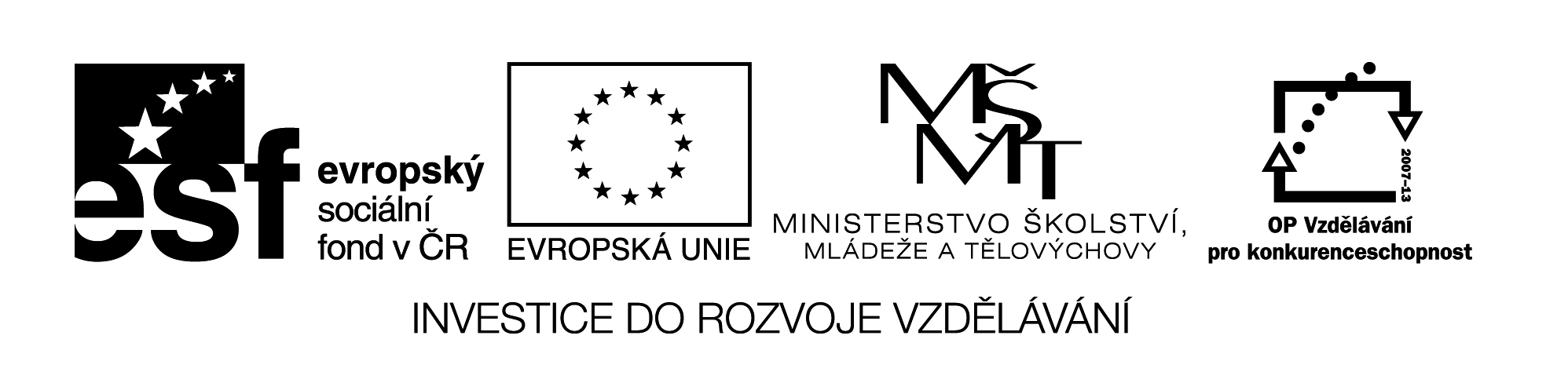 EU II-2 AJ6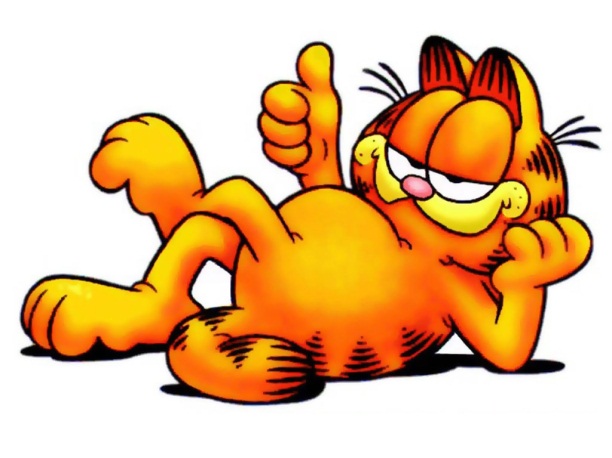 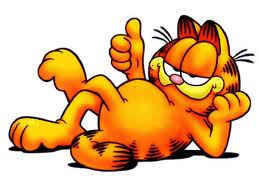 Šárka KamenskáZŠ ZákupyNázev: Two wheels – Present continousCíl: Procvičit čas formou hryČas: 10-15 min.Pomůcky:Popis aktivity: Každý žák dostane lísteček s otázkou, rozděleni na 2 skupiny utvoří malé kolo (zády doprostřed) a velké kolo (čelem naproti malému kolu). Navzájem si položí otázku a odpoví. Na pokyn učitele (zacinkání) se děti velkého kola pohybují proti směru hodinových ručiček. Po obejití celého kola učitel lístečky vybere. Zvlášť malé a velké kolo. Děti píší do sešitu otázky, které jim byly položeny. Společně pak s učitelem kontrolují, úspěšní žáci jsou odměněni.What is your mum doing now?Are you speaking now?What are you doing now?Is your mum working now?What is your dad doing now?Is your dad working now?What is your friend doing now?Is your friend playing footbal now?Are you watching TV at the moment?Are you playing the piano now?Are you listening to the radio now?Are you doing your homework now?Is your friend sleeping now?Are you hoovering the floors now?Is your friend standing now?Are you going shopping now?Are you sitting now?Are you washing the car now?Are you washing up now?Is your friend having a rest now?